CATANDUVAS, 12 A 16 DE JULHO DE 2021.PROFESSOR:SEGUNDO PROFESSOR:ALUNA:SÉRIE:ESCREVA OS NÚMEROS DE 260 ATÉ 270.............................................................................................................................................ESCREVA O ALFABETO DESTACANDO AS VOGAIS......................................................................................................................................................................................................................................................................................... 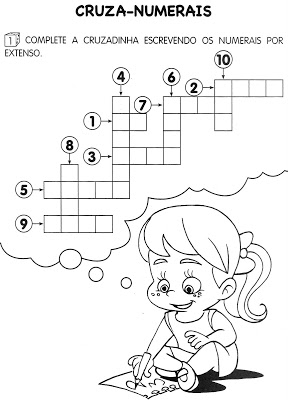 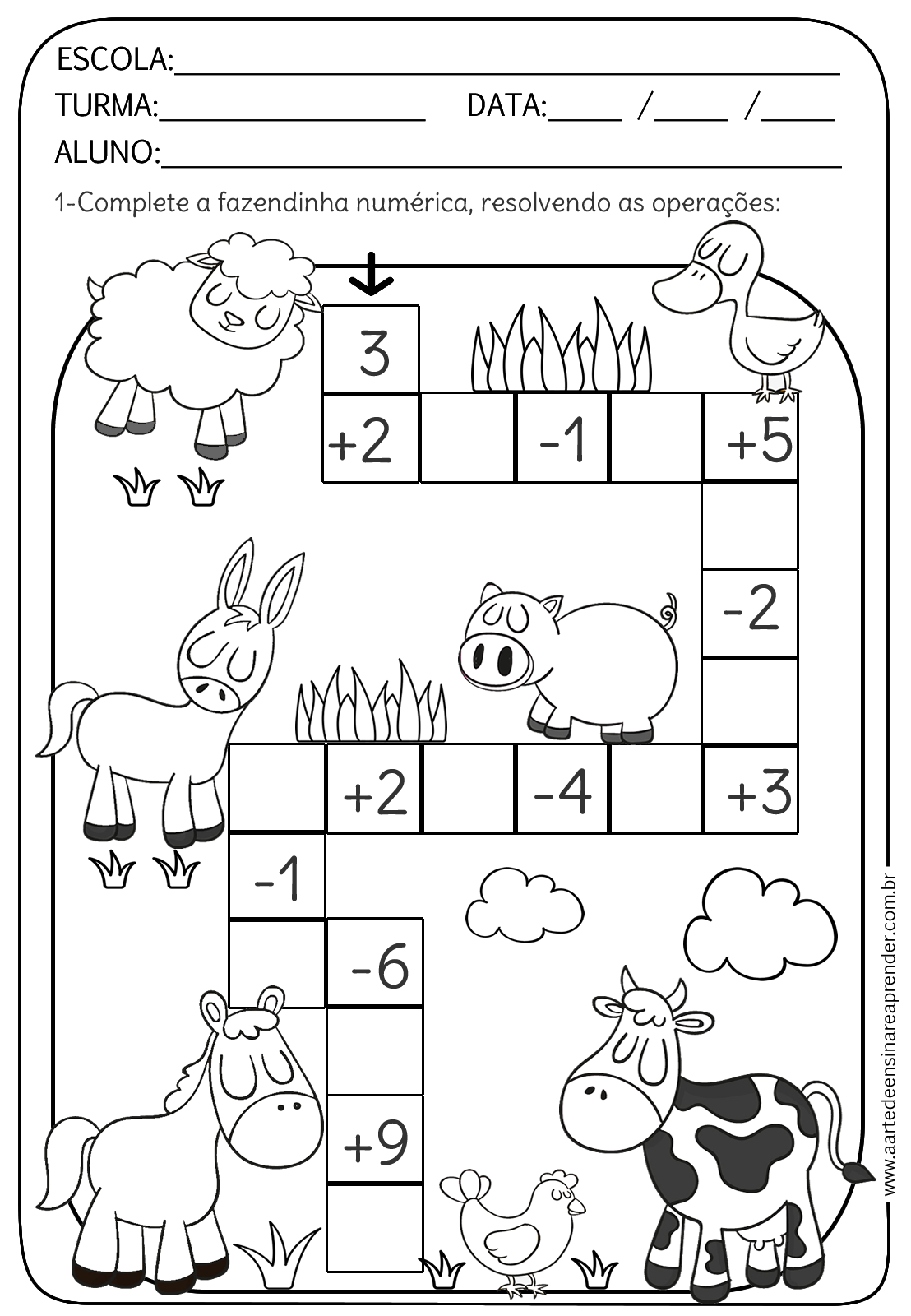 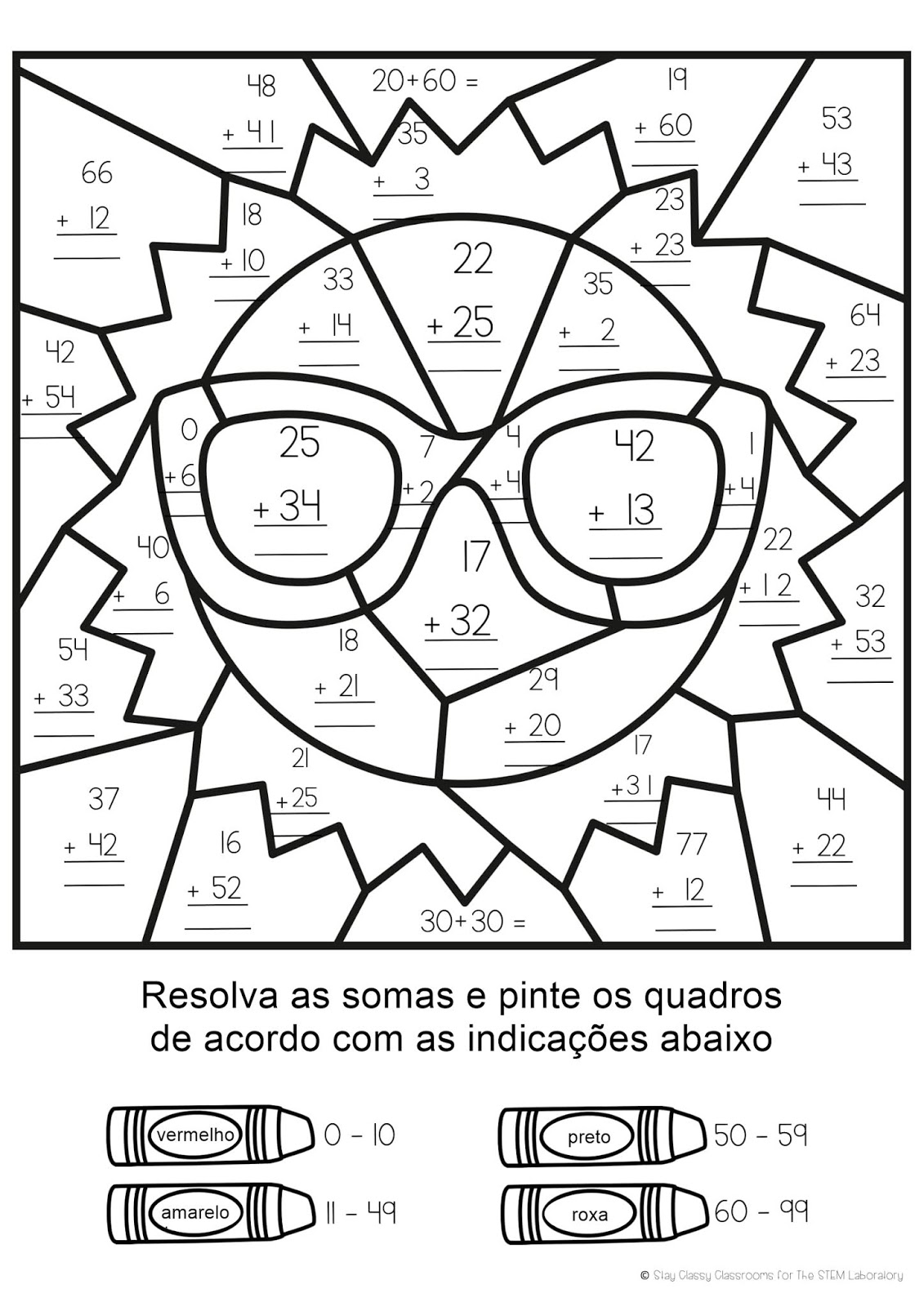 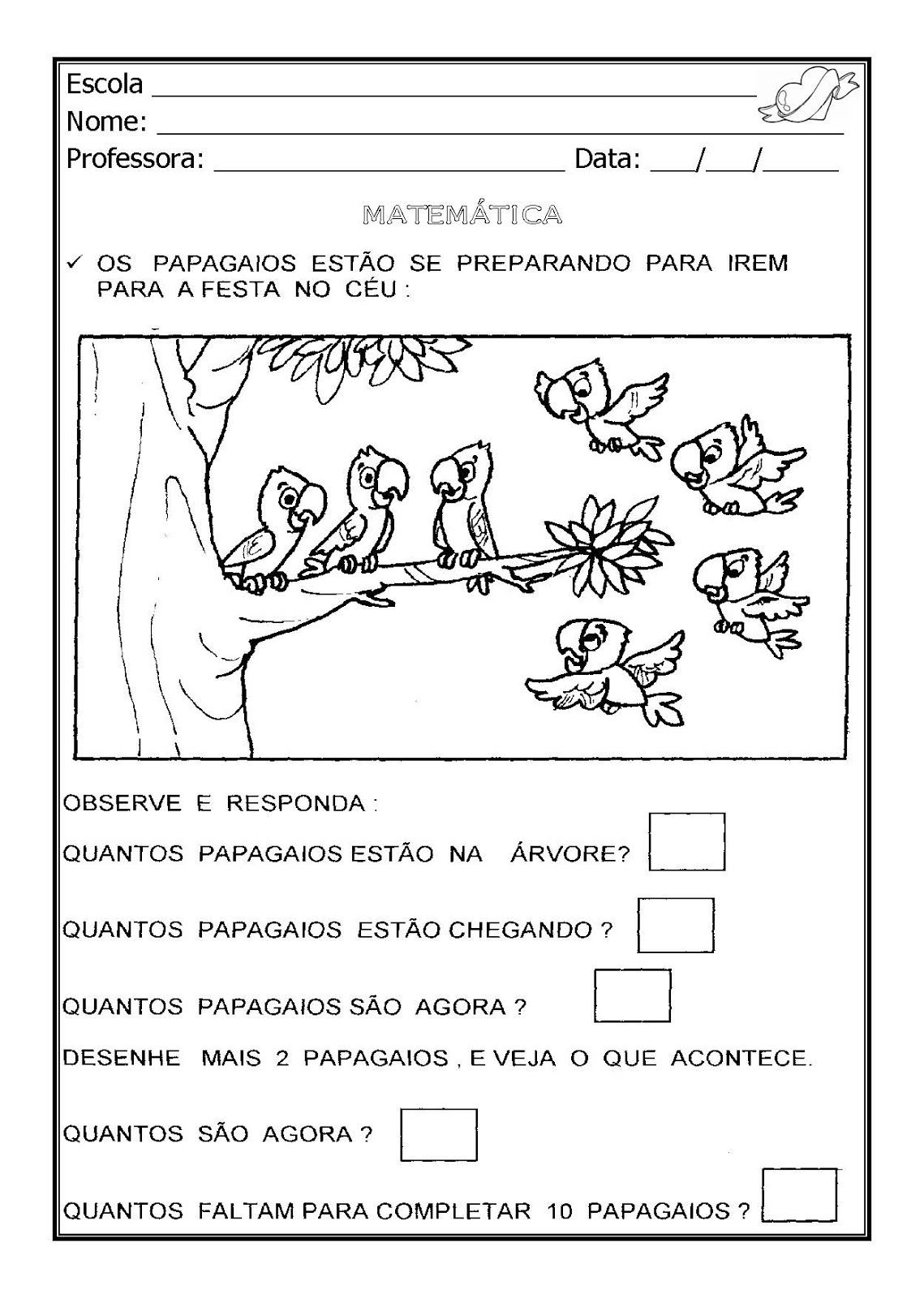 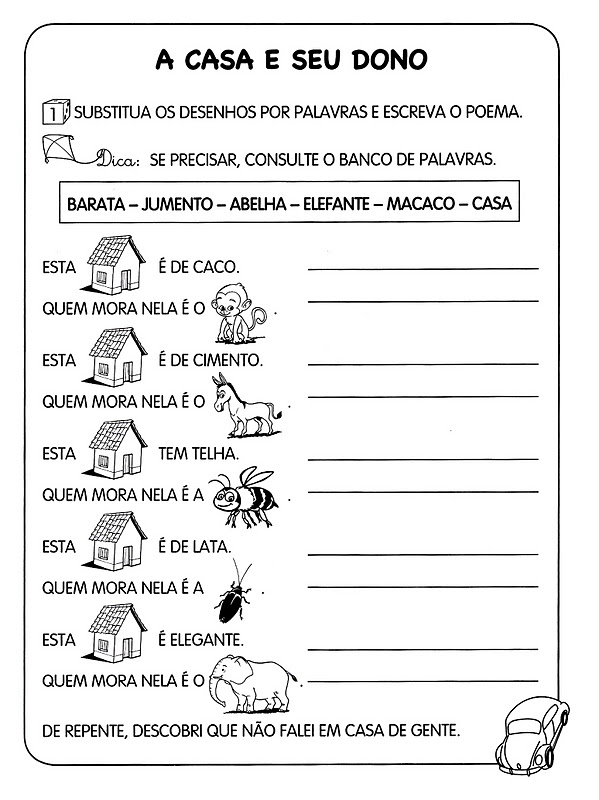 